модернизации образовательных ресурсов» «Кадровый и учебно-методический ресурс формирования общих компетенций обучающихся по программам СПО», который реализуется с использованием гранта Президента Российской Федерации на развитие гражданского общества, предоставленного Фондом президентских грантов.РазработчикФеоктистов Геннадий Геннадьевич, ГБПОУ «Сергиевский губернский техникум»Назначение заданияПланирование деятельности. Планирование ресурсов. Уровень IМДК.02.01 Комплектование машинно-тракторного агрегата для выполнения сельскохозяйственных работТема: Определение расхода топлива и смазочных материаловКомментарииЗапрос на комментарии к ответу сделан ради избегания заимствований. С другой стороны, обратная связь по таким комментариям позволит обучающемуся более четко понять, в чем он допустил ошибку, если такая ситуация случитсяВы проходите практику в хозяйстве, которое имеет удаленный участок. Изучите описание ситуации на участке (источник 1). Ознакомьтесь с планом работ на октябрь-ноябрь (источник 2). Изучите нормы расхода ГСМ на механизированные работы (источник 3).Сформируйте заявку на закупку ГСМ. Заполните бланк. Отчеркивайте каждое наименование в новую строку.Подтвердите свои предложения расчетами и при необходимости – текстовыми комментариями. Бланк Заявка на ГМС МТЗ-82+2-ПТС-4Источник 1Описание ситуацииВы проходите практику в хозяйстве, которое имеет удаленный участок. В участок входит машинно-тракторный двор, склад для хранения ГСМ. Участок удален от главной усадьбы на 20 км, поэтому там организован свой небольшой машинный двор на 5 тракторовМТЗ-82, трактор ДТ-75, трактор МТЗ-1221, 2 автомобиля КАМАЗ, автомобиль УАЗ, сельскохозяйственные машины (2 плуга, 2 культиватора, 2 сеялки, комбайн). Машинный двор находится рядом с небольшой деревней, вблизи расположено еще несколько умирающих сел. До цивилизации - асфальтовые дороги, автозаправочные станции и т.п. - далековато, поэтому руководство хозяйства организовывает оптовые закупки горюче-смазочных материалов. Для их хранения на территории машинного двора имеются цистерны и склад ГСМ. На конец сентября текущего года одна цистерна объемом 10000 л пустая и вымытая, вторая цистерна объемом 10000 л наполнена на 4500 л ДТ-Л-0.2-62. Масло хранится в помещении для ГСМ в 200 л бочках и расфасованное по канистрам разной тарой (масло моторное и трансмиссионное). Три 200-литровые бочки стоят пустые и вымытые. В четвертой осталось не более 20 л масла. Канистры все пустые и вымытые. В летние месяцы был зафиксирован перерасход масла, обусловленный тем, что техника старая, в нормы не укладывается; к тому же случилась поломка гидросистемы одного из тракторов.Обычно закупки ГСМ происходят с доставкой: у вашего поставщика имеются автоцистерны объемы 2000 л, 3000 л, 10000 л, 16000 л, - или самовывозом (бочки хорошо встают в кузов УАЗика) с базы поставщика.Начальник участка сообщил, что в конце сентября хозяйство планирует приобретение ГСМ, и попросил вас посчитать, что нужно заказать на участок, чтобы обеспечить работу тракторов на октябрь и ноябрь.Источник 2Октябрь:Транспортные работы на машинно-тракторном агрегате, состоящем из трактора МТЗ82 и прицепа 2ПТС-4.01.10-20.10 - ежедневно 8 часов; суббота, воскресенье – выходные.НоябрьОчистка снега в зависимости от погодных условий. По прошлому году: 4 рабочих дня по 8 часов.Источник 2Нормы расхода горюче-смазочных материалов на механизированные работыОбщие положения…Индивидуальная норма расхода горюче-смазочных материалов - это норма расхода топлива машиной конкретной марки на производство единицы работы (продукции) или за единицу рабочего времени, применительно к определенным условиям производства работы.В нормы расхода топлива на работу машин не включаются: расход топлива на капитальный ремонт машин (включая доставку своим ходом до места капитального ремонта машины и обратно до потребителя, испытания и обкатку капитально отремонтированных составных частей машины, обкатку машины после капитального ремонта перед пуском в эксплуатацию), потери топлива при хранении и транспортировании нефтепродуктов и на другие ремонтно-хозяйственные нужды, не связанные с осуществлением непосредственно технологического процесса.В нормы расхода топлива не включаются затраты топлива, вызванные отступлением от принятой технологии, нарушением режима работы, несоблюдением требований к качеству поставляемого топлива и другие нерациональные затраты.Кроме того, в норму расхода топлива тракторами не включены расходы топлива на переезды от места стоянки машин к месту работы в начале и конце смены, а также переезды от участка к участку в течение смены, превышающие, в общей сложности, 10 км.
В тех случаях, когда действующие в отдельных хозяйствах местные нормы расхода топлива ниже приведенных в настоящем сборнике типовых норм, то действующие местные нормы должны быть сохранены.Указания по применению норм расхода горюче-смазочных материалов1. Нормы расхода топлива механизмами на механизированных работах, выполняемых в лесном хозяйстве, в основном, рассчитаны в весовых единицах (кг) на единицу выполненных работ (га, км).В случае необходимости перевода норм расхода топлива и горюче-смазочных материалов в объемные единицы измерения (литры) следует использовать следующее соотношение: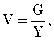 где:V - расход топлива и ГСМ, литры;G - расход топлива и ГСМ, кг;Y - плотность топлива, кг/л (для дизельного топлива - 0,825, для бензина - 0,74).Определение плотности нефтепродуктов (топлива, масел) и приведение плотности к фактической температуре осуществляется по ГОСТ 3900-85 "Нефть и нефтепродукты. Методы определения плотности" и производится с помощью нефтеденсиметра (ареометра).Ниже приводится плотность жидкого топлива и смазочных масел при +20 °С.Таблица 1Плотность автомобильного и дизельного топлива и смазочных масел при +20°С2. Расход топлива, приведенный в нормативных таблицах, установлен для летних условий эксплуатации тракторных агрегатов при температуре воздуха +20°С и выше. При средней температуре окружающего воздуха ниже +20°С нормы расхода должны быть умножены на температурный коэффициент К=1,01.3. Нормы расхода смазочных масел на техническое обслуживание тракторов принимаются в % отношении к израсходованному дизельному топливу по норме и приводятся в таблице 2.Таблица 2Нормы расходов смазочных масел на техническое обслуживание тракторов4. Норма расхода автомобильного бензина для пусковых двигателей составляет 1,5% от расхода дизельного топлива по норме.…Агрегат обрабатывает только тракторопроходимые, с точки зрения безопасности, участки (до 12°), элементы рельефа свыше 12° объезжаются. На работы, выполняемые на склонах балок и оврагов, нормы расхода топлива устанавливаются с помощью коэффициентов поправки. Коэффициенты поправки приведены в таблице 3.Нормы расхода топлива на тракторы колесныеПримечания:Д - дизельное топливо.Зимняя норма с 1 ноября увеличивается на 10%Инструмент проверкиЗаявка на ГМС МТЗ-82+2-ПТС-4В октябре планируется 14 рабочих дней по 8 часов. Норма 6,0л/час. 8часов*6,0 л/час= 48 л в день. 48*14= 672 л необходимо для работы трактора на октябрь. Летнее топливо закупать не нужно.Подсчет балловВид ГСМКоличество, лДоставка \ самовывозКомментарии, расчетыТопливо и смазочные материалыПлотность при 20°С, г/куб.см11Автомобильный бензинА-76, А-800,715...0,725АИ-93, АИ-950,709...0,721АИ-98, Б-700,755...0,760Дизельное топливоЛ0,840...0,860З0,820...0,840А0,815...0,830Автомобильные маслаМ8В, М10В0,900...0,915М10Г, М12Г0,890...0,900Дизельные маслаМ8В0,890...0,895М10В0,895...0,910М10Г0,890...0,900Авиационные маслаМС-20, МК-22 летние0,886...0,903МС-14, МТ-16П зимние0,881...0,889Трансмиссионные автотракторныемаслаТС-100,910...0,915ТА-15В п0,915...0,920Индустриальные масла0,892...0,898Для коробок передач и рулевых0,930...0,940механизмовМарка трактораНорма расхода смазочных масел в % к израсходованному топливу (по весу)Норма расхода смазочных масел в % к израсходованному топливу (по весу)Норма расхода смазочных масел в % к израсходованному топливу (по весу)Норма расхода смазочных масел в % к израсходованному топливу (по весу)Моторные масла групп Б, В, ГМоторные масла групп Б, В, ГТрансмиссионные масла тракторныеИндустриальные, веретенные и др. масла специального назначениявсегов т.ч. на двигатель12345а) Гусеничные трактораа) Гусеничные трактораа) Гусеничные трактораа) Гусеничные трактораа) Гусеничные трактораТ-170.014,53,50,90,1Т-1304,53,50,90,1Т-1503,91,90,40,2Т-4А4,53,51,00,1ТТ-4, ТТ-4М9,76,01,01,0ДТ-75М,ДТ-75Н,ДТ-75МЛ4,83,61,0ЛХТ-55(ТДТ-55А)6,06,01,01,0ЛХТ-100(ТЛТ-100)4,23,51,01,0б) Колесные тракторыб) Колесные тракторыб) Колесные тракторыб) Колесные тракторыб) Колесные тракторыК-7015,03,50,40,2Т-150К3,81,90,60,4МТЗ-80/823,82,51,10,1МТЗ-100/102 ЮМЗ-6АКЛ/6АКМ4,43,11,20,1Т-40АМ, ЛТЗ-554,52,51,10,1Т-25А, Т-30А, Т-30А-804,52,50,8-Т-16МГ, СШ-254,82,81,4-№п/пМодельДвигательНорма расхода,л/маш.-час58МТЗ-82.1;транспортный режим;транспортный режим с прицепом 2ПТС-4Д-2405,3 Д6,0 Д59МТЗ-82.1;транспортный режим;транспортный режим с прицепом 2ПТС-4;транспортный режим с прицепом 2ПТС-4,5;транспортный режим с прицепом 2ПТС-5;транспортный режим с прицепом ПСЕ-Ф-12,5В;транспортный режим с прицепом ПСТ-9;транспортный режим с прицепом ПСТ-11;транспортный режим с платформой ПТК-10-2;подметание щеткой;уборка снега щеткой;уборка снега отвалом;уборка снега отвалом и щеткой;транспортный режим с измельчителем древесных отходов ИДО-25 «Ивета»;работа измельчителя древесных отходов ИДО-25 «Ивета»;производство щепы на установке ДДО;работа фрезой;работа валкователем;работа плоскорезом;кошение травы косилкой КДН-210;снятие асфальтобетонного полотна фрезой ФД-400СД-243Д-243-2025,5 Д6,8 Д7,0 Д7,5 Д6,5 Д8,0 Д10,4 Д9,4 Д4,3 Д6,3 Д6,6 Д6,9 Д5,5 Д4,8 Д3,6 Д4,2 Д7,5 Д8,0 Д5,7 Д5,8 ДВид ГСМКоличество, лДоставка \ самовывозКомментарии, расчетыДТ-З-0.2-62в диапазоне 235-250 л самовывознормы расхода трактора МТЗ-82 с отвалом для очистки снега на ноябрь 6,6 л/час В ноябре планируется 4 рабочих дней по 8 часов 8 часов*6,6 л/час= 52,8 л в день (летняя норма) + 10% = 58,08л в день.58,08*4= 232,32 л (необходимо для работы трактора на ноябрь).Для такого количества не стоит заказывать автоцистерну, а привезти дизтопливо можно в 200-литровых бочках (попутно с маслом) на автомобиле имеющемся в хозяйствеМ-8-Г2в диапазоне 7-10 лсамовывозВ соответствии с объемом топлива нужно 6,96 л.М-10-ДМв диапазоне 3-10 лсамовывозВ соответствии с объемом топлива нужно 20,16 л масла, а осталось менее 20. К тому же надо закладывать небольшой перерасходЗа каждый верно заказанный вид ГСМ1 баллМаксимально3 баллаНе заказано летнее топливо1 баллЗа каждый верно подсчитанный объем заказа 1 баллМаксимально3 баллаДаны комментарии по зимнему дизельному топливунорма1 баллзимний коэффициент1 баллДаны комментарии по зимнему маслурасчет от объема топлива1 баллДаны комментарии по летнему маслурасчет от объема топлива1 баллстабильный перерасход \ старая техника1 баллПредложен самовывоз масла1 баллПредложен самовывоз топлива1 баллСамовывоз топлива обоснован ссылкой на его объем1 баллМаксимальный балл15 баллов